OBJEDNÁVKA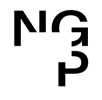 Doklad OJE - 1053V		ODBĚRATEL - fakturační adresaNárodní galerie v PrazeStaroměstské náměstí 12110 15 Praha 1Zřízena zákonem č.148/1949 Sb., o Národní galerii v PrazeČíslo objednávky 1053/2023DODAVATELVETAMBER s.r.o.Prosluněná 558/7152 00 Praha 5Česká republika                                               IČ      26447541                 DIČ CZ26447541                                                  Datum vystavení     04.04.2023     Číslo jednací                                                                                                    Smlouva        OBJEDNAVKAPožadujeme :Termín dodání       17.04.2023 - 19.05.2023Způsob dopravy	.Způsob platby	Platebním příkazemSplatnost faktury   30 dnů od data doručeníObjednáváme u Vás realizaci stupňovitého fundusu z biodesky pro lektorské programy v expozici Umění ve 2. patře Veletržního paláce na základě cenové nabídky č. 53:Základní rozměry 1 ks 487 x 120 x v. 46/ 89 cm, 1 ks 641 cm x 128,2 cm x v. 46/89, 1 ks 507 x 122,2 cm x v. 46/89 cm. Pod oknem frézovaná perforace. Uvnitř 2x velké uzamykatelné šuple, 3 x malé šuple.Položka	Množství MJ	%DPH              Cena bez DPH/MJ	DPH/MJ	Celkem s DPHstupňovitý fundus pro edukaci v expozici umění	1.00	21	207 250.00	43 522.50	250 772.50Vystavil(a)	Přibližná celková cena	250 772.50KčXXXXXXXXXXXXXXXXXXXE-mail: XXXXXXXXXXXXXXXXXXXXXRazítko a podpis 	Dle § 6 odst.1 zákona c. 340/2015 Sb. o registru smluv nabývá objednávka s předmětem plnění vyšší než hodnota 50.000,- Kč bez DPH účinnosti až uveřejněním (včetně jejího písemného potvrzení) v registru smluv. Uveřejnění provede objednatel.Žádáme obratem o zaslání akceptace (potrvrzení) objednávky.Potvrzené a odsouhlasené faktury spolu s objednávkou, případně předávacím či srovnávacím protokolem zasílejte na faktury@ngprague.czPodpis:                    XXXXXXXX   razítkoPlatné elektronické podpisy:18.04.2023 13:33:01 - XXXXXXXXXXXXXXXX - příkazce operace27.04.2023 15:50:53 - XXXXXXXXXXXXXX - správce rozpočtuČíslo objednávky 1053/2023© MÚZO Praha s.r.o. - www.muzo.czStrana